Building for Tomorrow’s Leaders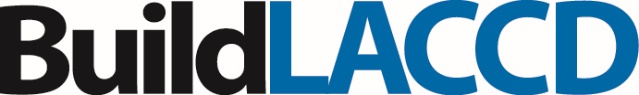 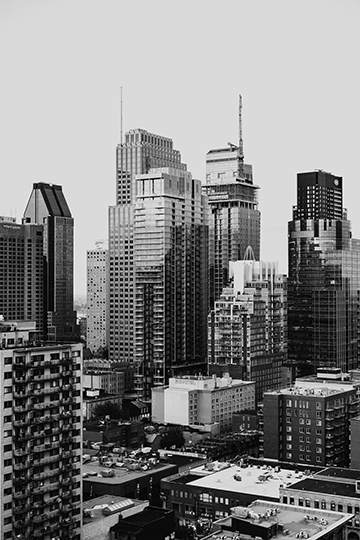 PRIME CORDOBA CORPORATION          CONTACT	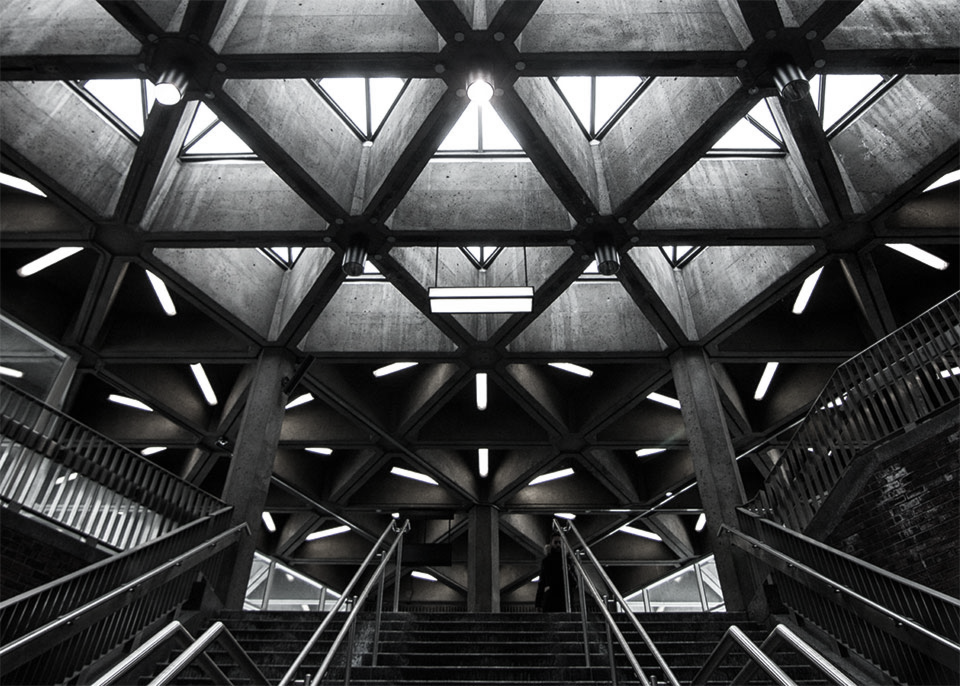 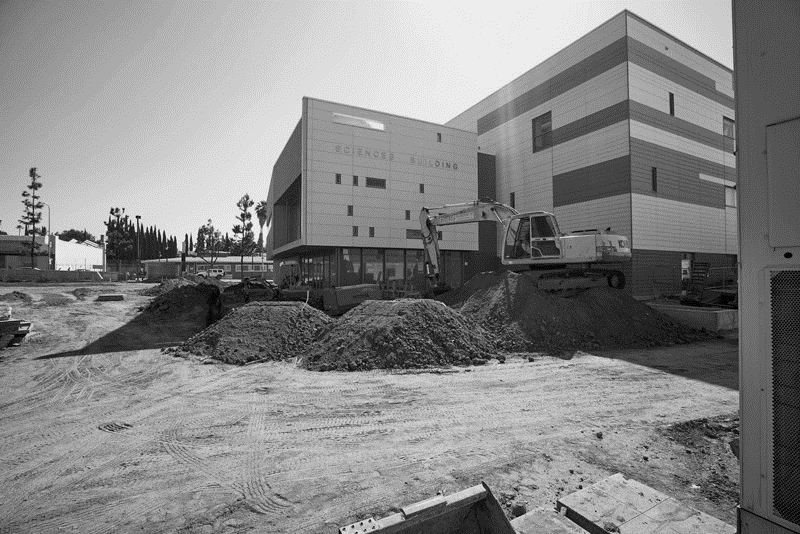 